Rebeccas Mürbeteig-PlätzchenZutaten für ca. 40 Plätzchen: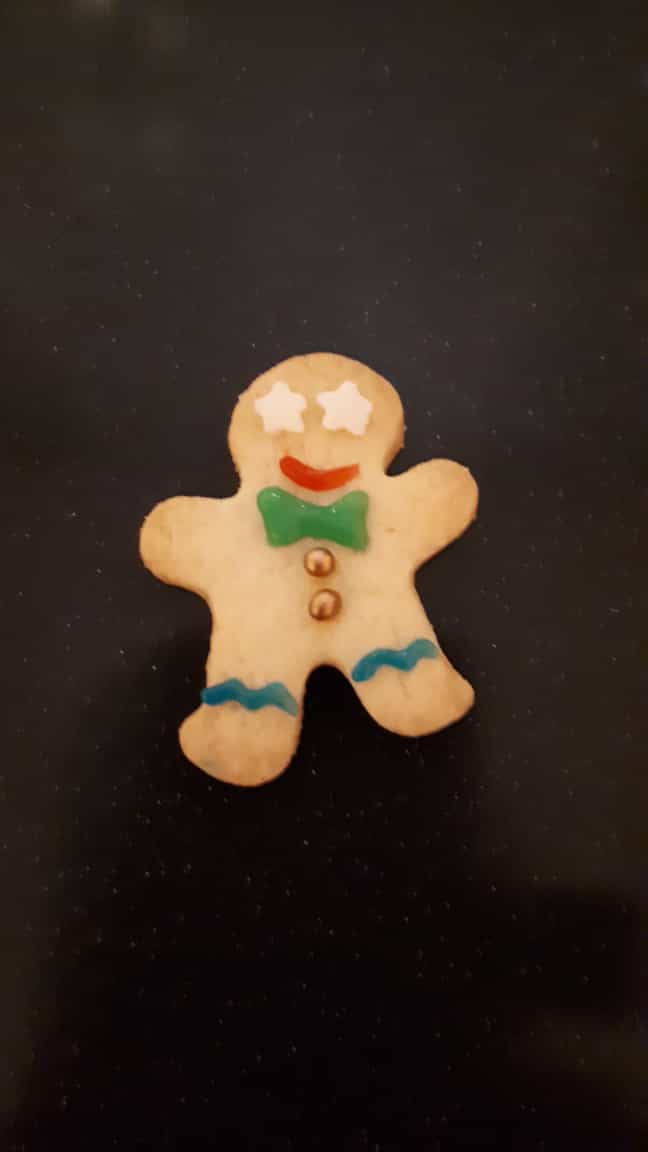 250 g Mehl150 g Butter oder Margarine65 g Zucker1 Ei1 Pck. Vanillezucker1 Prise SalzZubereitung:Alle Zutaten zu einem Knetteig vermengen.Den Teig ggf. eine Weile kaltstellen, um ihn leichter verarbeiten zu können.Den Backofen auf 200 °C vorheizen.Teig dünn auf der bemehlten Arbeitsfläche ausrollen und mit verschiedenen Förmchen einzelne Kekse ausstechen. Die Plätzchen auf mit Backpapier belegte Bleche verteilen und dabei etwas Abstand lassen.Die Plätzchen ca. 10 Minuten backen.Nach Belieben dekorieren und genießen. 